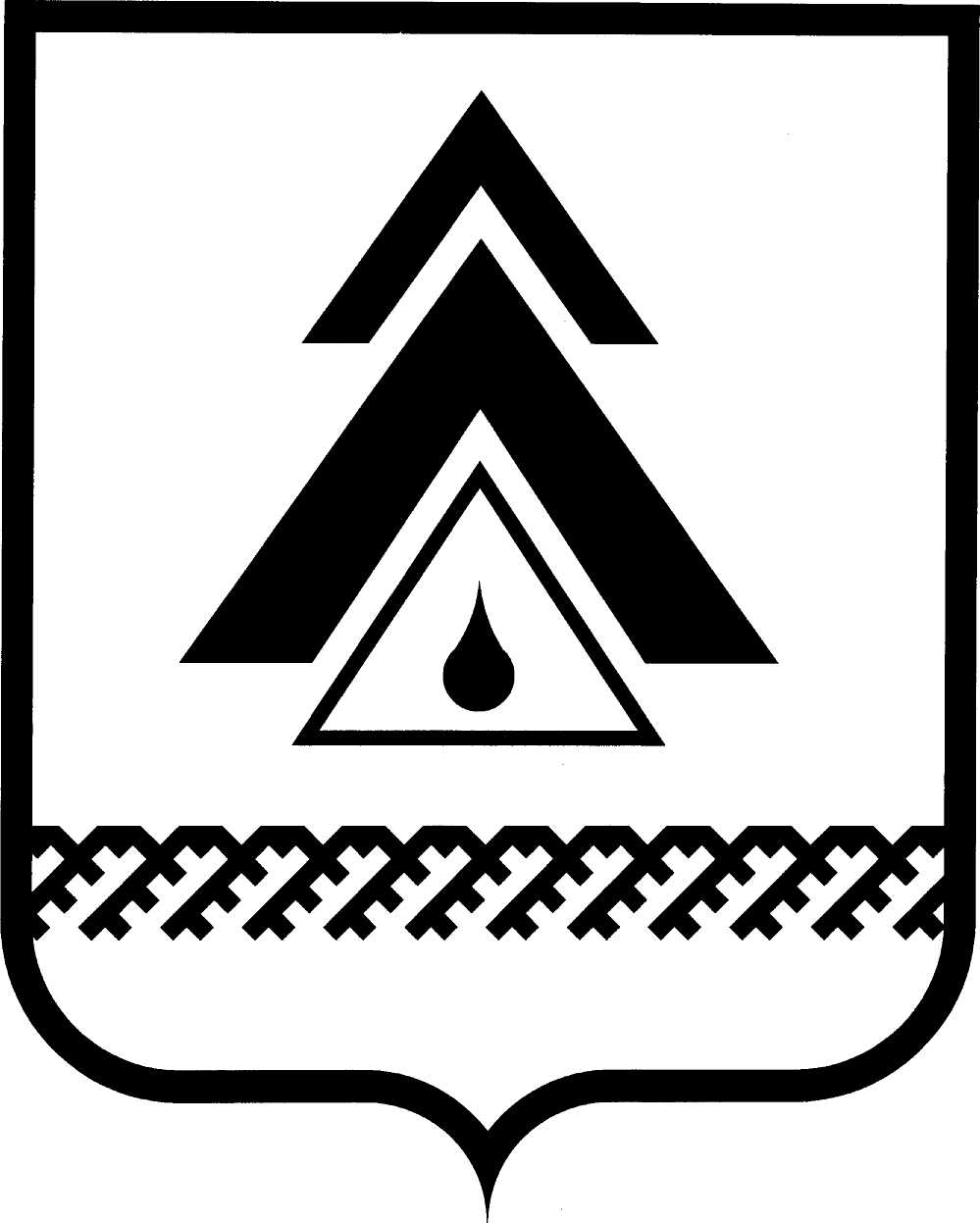 администрация Нижневартовского районаХанты-Мансийского автономного округа – ЮгрыПОСТАНОВЛЕНИЕОб утверждении Положения о порядке комплектования муниципальных бюджетных образовательных организаций района, осуществляющих образовательную деятельность по образовательным программам дошкольного образования, присмотр и уход за детьмиВ соответствии с Федеральным законом от 29.12.2012 № 273-ФЗ «Об образовании в Российской Федерации», приказом Министерства образования               и науки Российской Федерации от 30.08.2013 № 1014 «Об утверждении Порядка организации и осуществления образовательной деятельности по основным общеобразовательным программам – образовательным программам дошкольного образования», в целях реализации прав ребенка на получение дошкольного образования на территории района:1. Утвердить:Положение о порядке комплектования муниципальных бюджетных образовательных организаций района, осуществляющих образовательную деятельность по образовательным программам дошкольного образования, присмотр           и уход за детьми, согласно приложению.2. Начальнику управления образования и молодежной политики администрации района М.В. Любомирской:довести данное постановление до руководителей муниципальных бюджетных образовательных организаций района, осуществляющих образовательную деятельность по образовательным программам дошкольного образования, присмотр и уход за детьми;осуществлять контроль за комплектованием муниципальных бюджетных образовательных организаций района, осуществляющих образовательную деятельность по образовательным программам дошкольного образования, присмотр и уход за детьми.3. Признать утратившим силу постановление администрации района           от 08.05.2013 № 845 «Об утверждении Положения о порядке комплектования муниципальных бюджетных образовательных учреждений района, реализующих образовательную программу дошкольного образования».4. Пресс-службе администрации района (Д.А. Субботин) опубликовать постановление в районной газете «Новости Приобья».5. Постановление вступает в силу после его официального опубликования. 6. Контроль за выполнением постановления возложить на заместителя главы администрации района по социальным вопросам О.В. Липунову.Глава администрации района                                                            Б.А. СаломатинПриложение к постановлению администрации районаот 06.02.2014 № 190Положение о порядке комплектования муниципальных бюджетных образовательных организаций района, осуществляющих образовательную деятельность по образовательным программам дошкольного образования, присмотр и уход за детьмиI. Общие положения1.1. Положение о порядке комплектования муниципальных бюджетных образовательных организаций района, осуществляющих образовательную деятельность по образовательным программам дошкольного образования, присмотр и уход за детьми (далее – Положение), регулирует порядок комплектования муниципальных бюджетных образовательных организаций района, осуществляющих образовательную деятельность по образовательным программам дошкольного образования, присмотр и уход за детьми (далее – образовательная организация), исходя из интересов ребенка и удовлетворения потребности населения района в дошкольном образовании.1.2. Положение разработано в соответствии с Федеральным законом               от 29.12.2012 № 273-ФЗ «Об образовании в Российской Федерации», Законами Российской Федерации от 15.05.91 № 1244-1 «О социальной защите граждан, подвергшихся воздействию радиации вследствие катастрофы на Чернобыльской АЭС», от 26.06.92 № 3132-1 «О статусе судей в Российской Федерации», Федеральными законами от 17.01.92 № 2202-1 «О прокуратуре Российской Федерации», от 27.05.98 № 76-ФЗ «О статусе военнослужащих», от 24.07.98                  № 124-ФЗ «Об основных гарантиях прав ребенка в Российской Федерации»,              от 06.10.2003 № 131-ФЗ «Об общих принципах организации местного самоуправления в Российской Федерации», от 28.12.2010 № 403-ФЗ «О Следственном комитете Российской Федерации», от 07.02.2011 № 3-ФЗ «О полиции»,            от 30.12.2012 № 283-ФЗ «О социальных гарантиях сотрудникам некоторых федеральных органов исполнительной власти и внесении изменений в отдельные законодательные акты Российской Федерации», Указами Президента Российской Федерации от 05.05.92 № 431 «О мерах по социальной поддержке многодетных семей», от 02.10.92 № 1157 «О дополнительных мерах государственной поддержки инвалидов», от 30.10.2009 № 1225 «О дополнительных гарантиях     и компенсациях работникам органов прокуратуры Российской Федерации, осуществляющим служебную деятельность на территории Северо-Кавказского региона Российской Федерации, и членам их семей», от 25.08.99 № 936 «О дополнительных мерах по социальной защите членов семей военнослужащих       и сотрудников органов внутренних дел, Государственной противопожарной службы, уголовно-исполнительной системы, непосредственно участвовавших           в борьбе с терроризмом на территории Республики Дагестан и погибших (пропавших без вести), умерших, ставших инвалидами в связи с выполнением служебных обязанностей», от 12.08.2008 № 587 «О дополнительных мерах по усилению социальной защиты военнослужащих и сотрудников федеральных органов исполнительной власти, участвующих в выполнении задач по обеспечению безопасности и защите граждан Российской Федерации, проживающих на территориях Южной Осетии и Абхазии», перечнем поручений Президента Российской Федерации от 04.05.2011 № Пр-1227, постановлением Правительства Российской Федерации от 19.09.97 № 1204 «Об утверждении Типового положения об образовательном учреждении для детей дошкольного и младшего школьного возраста», приказами Министра обороны Российской Федерации от 13.01.2010 № 10 «О предоставлении дополнительных гарантий и компенсаций военнослужащим и лицам гражданского персонала Вооруженных Сил Российской Федерации, участвующим в контртеррористических операциях и обеспечивающим правопорядок и общественную безопасность на территории Северо-Кавказского региона Российской Федерации», Министерства образования                и науки Российской Федерации от 30.08.2013 № 1014 «Об утверждении Порядка организации и осуществления образовательной деятельности по основным общеобразовательным программам – образовательным программам дошкольного образования», постановлением Главного государственного санитарного врача Российской Федерации от 15.05.2013 № 26 «Об утверждении СанПиН 2.4.1.3049-13 «Санитарно-эпидемиологические требования к устройству, содержанию и организации режима работы в дошкольных образовательных организациях», Законом Ханты-Мансийского автономного округа – Югры                       от 07.07.2004 № 45-оз «О поддержке семьи, материнства, отцовства и детства           в Ханты-Мансийском автономном округе – Югре», иными нормативными правовыми актами, регулирующими данный вид правоотношений.II. Учет детей, нуждающихся в предоставлении мест в образовательные организации2.1. Образовательная организация осуществляет учет детей, нуждающихся в предоставлении мест в образовательные организации (далее – учет детей).2.2. Учет производится на бумажном (журнал учета детей) и электронном носителях, через единый информационный ресурс и включает:составление поименного списка (реестра) детей с указанием фамилии, имени, отчества ребенка, его возраста, даты рождения, даты постановки на учет и желаемой даты предоставления места в образовательной организации, наличия права на предоставление места во внеочередном или первоочередном порядке. Реестр детей дифференцируется на списки погодового учета детей, нуждающихся в предоставлении места в образовательные организации в текущем году (с 01 сентября текущего календарного года) (актуальный спрос), и в последующие годы (отложенный спрос);систематическое обновление реестра с учетом предоставления детям мест в образовательной организации;формирование списка детей из числа детей, нуждающихся в предоставлении места в образовательную организацию в текущем учебном году, но таким местом не обеспеченные на дату начала учебного года (01 сентября текущего учебного года).2.3. Постановка на учет осуществляется путем заполнения формы заявления на едином информационном ресурсе либо при личном обращении родителей (законных представителей) с указанием предполагаемой даты предоставления места ребенку в образовательной организации.2.4. При постановке на учет при личном обращении родители (законные представители) предъявляют документ, удостоверяющий личность одного из родителей (законных представителей), свидетельство о рождении ребенка (свидетельство о рождении ребенка, частично или полностью составленное на иностранном языке, предоставляется в образовательное учреждение с надлежащим образом заверенным переводом на русский язык), ксерокопию документа установленного образца, подтверждающего принадлежность к льготной категории, свидетельство или справку с места жительства о регистрации ребенка по месту жительства (по месту пребывания).2.5. При подаче заявления о постановке на учет на едином информационном ресурсе родители (законные представители) предоставляют в образовательную организацию документы, указанные в пункте 2.4. Положения.2.6. В заявлении о постановке на учет указываются фамилия, имя, отчество ребенка, дата рождения, желаемая дата начала посещения ребенком образовательной организации, адрес фактического проживания.2.7. Регистрационный номер в журнале учета детей присваивается со дня предоставления в образовательную организацию родителями документов, указанных в пункте 2.4. Положения.2.8. После регистрации в журнале учета детей образовательная организация выдает родителям (законным представителям) письменное уведомление               с информацией о дате и номере регистрации, контактных телефонах, вариативных формах предоставления дошкольного образования.III. Условия комплектования3.1. Комплектование образовательных организаций осуществляется в соответствии с очередностью, зарегистрированной в журнале учета детей, и в соответствии с пунктами 3.7., 3.8. Положения с учетом возрастной группы.3.2. Комплектование детьми образовательных организаций осуществляют:руководитель с участием органа самоуправления образовательной организации с учетом требований действующего законодательства, данного Положения и максимального удовлетворения потребностей населения района в дошкольном образовании;рабочая группа, утвержденная распоряжением администрации района,             в случаях создания новых образовательных организаций или открытия дошкольных групп в образовательных организациях. Рабочая группа осуществляет комплектование с учетом существующей очереди в действующих образовательных организациях населенных пунктов, в которых открываются новые образовательные организации или дошкольные группы в образовательных организациях, на основании заявлений родителей (законных представителей) в соответствии с требованиями действующего законодательства, данного Положения и максимального удовлетворения потребностей населения района в дошкольном образовании.3.3. Предварительное комплектование образовательной организации на новый учебный год осуществляется с 20 по 31 декабря текущего года.3.4. Комплектование образовательных организаций на новый учебный год производится с 01 июня по 01 сентября детьми, поставленными на учет для предоставления места в образовательных организациях и включенными в список детей, которым место в образовательных организациях необходимо с 01 сентября текущего года.3.5. Доукомплектование групп детьми производится по мере высвобождения мест в образовательной организации в течение учебного года.3.6. В случае если ребенок не обеспечен местом в образовательной организации, поставленный на учет для получения места в образовательных организациях с 01 сентября текущего года, образовательная организация уведомляет родителей (законных представителей) о возможности получения дошкольного образования в вариативных формах (группах кратковременного пребывания, семейных группах, консультационных пунктах).3.7. Право на внеочередное получение мест в образовательных организациях предоставляется детям:граждан, подвергшихся воздействию радиации вследствие катастрофы         на Чернобыльской АЭС;судей Российской Федерации;прокуроров и следователей Следственного комитета при прокуратуре Российской Федерации;погибших (пропавших без вести), умерших, ставших инвалидами работников органов прокуратуры, осуществлявших служебную деятельность на территории Северо-Кавказского региона Российской Федерации;военнослужащих и сотрудников органов внутренних дел, Государственной противопожарной службы, уголовно-исполнительной системы, непосредственно участвовавших в борьбе с терроризмом на территории Республики Дагестан и погибших (пропавших без вести), умерших, ставших инвалидами                 в связи с выполнением служебных обязанностей;погибших (пропавших без вести), умерших, ставших инвалидами военнослужащих и сотрудников федеральных органов исполнительной власти, участвовавших в выполнении задач по обеспечению безопасности и защите граждан Российской Федерации, проживающих на территориях Южной Осетии и Абхазии;погибших (пропавших без вести), умерших, ставших инвалидами:а) военнослужащих специальных сил по обнаружению и пресечению деятельности террористических организаций и групп, их лидеров и лиц, участвовавших в организации и осуществлении террористических акций на территории Северо-Кавказского региона Российской Федерации, состав которых определяется руководителем Федерального оперативного штаба по представлению руководителей оперативных штабов в Республике Дагестан, Республике Ингушетия, Кабардино-Балкарской Республике, Карачаево-Черкесской Республике, Республике Северная Осетия – Алания и Чеченской Республике, а также военнослужащих Объединенной группировки войск (сил) по проведению контртеррористических операций на территории Северо-Кавказского региона Российской Федерации (далее – силы Объединенной группировки):проходивших военную службу в воинских частях, учреждениях и подразделениях Вооруженных Сил Российской Федерации (далее – воинские части), дислоцированных на постоянной основе на территории Республики Дагестан, Республики Ингушетия и Чеченской Республики, – со дня зачисления в списки и по день исключения из списков личного состава воинской части, а прибывших в составе воинской части – со дня прибытия в пункт дислокации;командированных в воинские части, дислоцированные на постоянной основе на территории Республики Дагестан, Республики Ингушетия и Чеченской Республики, – со дня прибытия в эти воинские части и по день убытия из них;направленных в Республику Дагестан, Республику Ингушетия и Чеченскую Республику в составе воинских частей, подразделений и групп (в том числе для выполнения задач по обустройству воинских частей и органов, дислоцированных на территории Чеченской Республики), – со дня прибытия и по день убытия из пункта выполнения указанных задач;участвовавших в контртеррористических операциях и обеспечивавших правопорядок и общественную безопасность на административной границе          с Чеченской Республикой в составе воинских частей, подразделений и групп – со дня начала и по день окончания выполнения указанных задач;проходивших военную службу в воинских частях, дислоцированных           на постоянной основе на территории Кабардино-Балкарской Республики, Карачаево-Черкесской Республики и Республики Северная Осетия – Алания, –        со дня зачисления в списки и по день исключения из списков личного состава воинской части, а прибывших в составе воинской части – со дня прибытия            в пункт дислокации;командированных в воинские части, дислоцированные на постоянной основе на территории Кабардино-Балкарской Республики, Карачаево-Черкесской Республики и Республики Северная Осетия – Алания, – со дня прибытия в эти воинские части и по день убытия из них;направленных в Кабардино-Балкарскую Республику, Карачаево-Черкесскую Республику и Республику Северная Осетия – Алания в составе воинских частей, подразделений и групп (в том числе для выполнения задач           по обустройству воинских частей и органов, дислоцированных на территориях указанных республик), – со дня прибытия в пункт выполнения указанных задач и по день убытия из него;б) лиц гражданского персонала Вооруженных Сил Российской Федерации сил Объединенной группировки:работавших в воинских частях, дислоцированных на постоянной основе на территории Чеченской Республики, – со дня приема на работу и по день увольнения с работы, а прибывших в составе воинской части – со дня прибытия в пункт дислокации;командированных в воинские части, дислоцированные на постоянной основе на территории Чеченской Республики, – со дня прибытия в эти воинские части и по день убытия из них;направленных в Чеченскую Республику в составе воинских частей, подразделений и групп (в том числе для выполнения задач по обустройству воинских частей и органов, дислоцированных на территории Чеченской Республики) – со дня прибытия в пункт выполнения указанных задач и по день убытия из него.3.8. Право на первоочередное получение мест в образовательных организациях предоставляется детям:находящимся под опекой;инвалидам и детям, один из родителей которых является инвалидом;один из родителей которых находится на военной службе;детям сотрудника полиции;детям сотрудника полиции, погибшего (умершего) вследствие увечья или иного повреждения здоровья, полученных в связи с выполнением служебных обязанностей;детям сотрудника полиции, умершего вследствие заболевания, полученного в период прохождения службы в полиции;гражданина Российской Федерации, уволенного со службы в полиции вследствие увечья или иного повреждения здоровья, полученных в связи с выполнением служебных обязанностей и исключивших возможность дальнейшего прохождения службы в полиции;гражданина Российской Федерации, умершего в течение одного года после увольнения со службы в полиции вследствие увечья или иного повреждения здоровья, полученных в связи с выполнением служебных обязанностей, либо вследствие заболевания, полученного в период прохождения службы в полиции, исключивших возможность дальнейшего прохождения службы в полиции;находящимся (находившимся) на иждивении сотрудника полиции;из многодетных семей;ветеранов боевых действий;сотрудников, проходящих службу в учреждениях и органах уголовно-исполнительной системы, федеральной противопожарной службе Государственной противопожарной службы, органах по контролю за оборотом наркотических средств и психотропных веществ и таможенных органах Российской Федерации, граждан Российской Федерации, уволенных со службы в учреждениях и органах уголовно-исполнительной системы, федеральной противопожарной службе Государственной противопожарной службы, органах по контролю за оборотом наркотических средств и психотропных веществ, таможенных органах Российской Федерации, членов их семей и лиц, находящихся (находившихся) на их иждивении;из неполных семей, находящихся в трудной жизненной ситуации.Трудная жизненная ситуация – ситуация, объективно нарушающая жизнедеятельность гражданина (инвалидность, неспособность к самообслуживанию в связи с преклонным возрастом, болезнью, сиротство, безнадзорность, малообеспеченность, безработица, отсутствие определенного места жительства, конфликты и жестокое обращение в семье, одиночество и тому подобное), которую он не может преодолеть самостоятельно.3.9. При комплектовании образовательных организаций необходимо соблюдать следующую норму: количество мест в образовательной организации, предоставленных детям по внеочередному и первоочередному праву, не может превышать количество мест, предоставленных детям, не имеющим данное право.3.10. Образовательная организация самостоятельно разрабатывает и утверждает локальный акт, регламентирующий правила приема в образовательную организацию в соответствии с Положением.3.11. Образовательная организация обеспечивает получение дошкольного образования, присмотр и уход за детьми в возрасте от двух месяцев до прекращения образовательных отношений между образовательной организацией и родителями (законными представителями) в группах общеразвивающей, оздоровительной или комбинированной направленности.3.12. При необходимости в образовательной организации организуются:группы раннего возраста без реализации образовательной программы дошкольного образования, обеспечивающие развитие, присмотр, уход и оздоровление воспитанников в возрасте от двух месяцев до трех лет;группы по присмотру и уходу за детьми, включая организацию их питания и режима дня, без реализации образовательной программы дошкольного образования; семейные дошкольные группы с целью удовлетворения потребности населения в услугах дошкольного образования в семьях. Семейные дошкольные группы могут иметь общеразвивающую направленность или осуществлять присмотр и уход за детьми без реализации образовательной программы дошкольного образования.3.13. В группы могут включаться как воспитанники одного возраста, так и воспитанники разных возрастов (разновозрастные группы).3.14. Возраст детей, посещающих образовательную организацию, определяется Уставом образовательной организации и локальным актом о порядке приема детей в образовательную организацию.3.15. Режим работы образовательной организации по пятидневной или шестидневной рабочей неделе определяется образовательной организацией самостоятельно в соответствии с ее Уставом. Группы могут различаться по времени пребывания детей и функционируют в режиме полного дня (12-часового пребывания), сокращенного дня (8–10,5-часового пребывания), продленного дня (13–14-часового пребывания) кратковременного пребывания (от 3 до 5 часов в день), круглосуточного пребывания в режиме дежурной группы в случае поступления заявлений от родителей (законных представителей).3.16. Для получения направления в образовательную организацию родители (законные представители) предоставляют следующие документы:заявление родителей (законных представителей) о приеме ребенка в образовательную организацию (образовательная организация может осуществлять прием заявления в форме электронного документа с использованием информационно-телекоммуникационных сетей общего пользования);документ, удостоверяющий личность одного из родителей (законных представителей);ксерокопию свидетельства о рождении ребенка. Свидетельство о рождении ребенка, частично или полностью составленное на иностранном языке, предоставляется в образовательное учреждение с надлежащим образом заверенным переводом на русский язык;свидетельство или справку с места жительства о регистрации ребенка по месту жительства (по месту пребывания);ксерокопию документа установленного образца, подтверждающего принадлежность к льготной категории;медицинское заключение о состоянии ребенка.3.17. При наличии документов, указанных в пункте 3.16. Положения, образовательная организация выписывает направление в образовательное учреждение.3.18. Бланки направлений, формы заявлений о постановке на учет, о зачислении, на регистрацию и аннулирование направлений утверждаются приказом управления образования и молодежной политики администрации района.3.19. Направления регистрируются управлением образования и молодежной политики администрации района в журнале регистрации направлений в образовательные организации (пронумерованном, прошнурованном и скрепленном печатью и подписью начальника управления образования и молодежной политики администрации района) на основании письменного заявления руководителя образовательной организации и списка детей.3.20. Зачисление детей в образовательную организацию оформляется приказом руководителя образовательной организации.3.21. В случае если ребенок не поступил в образовательную организацию после получения направления, а также не посещал образовательную организацию более одного месяца без уважительной причины, направление аннулируется, и на место выбывшего ребенка принимается другой согласно пункту 3.1. Положения. 3.22. Уважительными причинами отсутствия ребенка в образовательной организации при предъявлении подтверждающего документа могут быть:болезнь ребенка;болезнь или отпуск родителей (законных представителей);прохождение санаторно-курортного лечения;иные случаи в соответствии с семейными обстоятельствами по заявлению родителей.3.23. При длительном отсутствии ребенка на его место принимается ребенок из числа лиц, в соответствии с пунктом 3.1. Положения, по временному направлению.3.24. Для получения временного направления в образовательную организацию родители (законные представители) предоставляют следующие документы:заявление родителей (законных представителей) о приеме ребенка временно в образовательную организацию;документ, удостоверяющий личность одного из родителей (законных представителей);ксерокопию свидетельства о рождении ребенка. Свидетельство о рождении ребенка, частично или полностью составленное на иностранном языке, предоставляется в образовательное учреждение с надлежащим образом заверенным переводом на русский язык;свидетельство или справку с места жительства о регистрации ребенка по месту жительства (по месту пребывания);медицинское заключение о состоянии ребенка.3.25. Зачисление детей по временному направлению в образовательную организацию оформляется приказом руководителя образовательной организации.3.26. Дети с проблемами в развитии принимаются в образовательную организацию соответствующего вида на основании заключения психолого-медико-педагогической комиссии муниципального автономного учреждения «Центр развития образования», клинико-экспертных комиссий детских поликлиник, при наличии соответствующих условий для коррекционной работы и отсутствии медицинских противопоказаний.3.27. Отношения между родителями (законными представителями)           и образовательной организацией определяются договором, разработанным образовательной организацией в соответствии с примерной формой договора.3.28. В образовательной организации ведется журнал посещающих и отчисленных из образовательной организации детей (Журнал движения детей), который должен быть прошнурован, пронумерован и скреплен печатью образовательной организации.3.29. Отчисление детей из образовательной организации  производится по следующим основаниям:по заявлению родителей (законных представителей);в случае, предусмотренном пунктом 3.21. Положения.3.30. Отчисление детей из образовательной организации оформляется приказом руководителя образовательной организации. На его место принимается другой ребенок в соответствии с пунктом 3.1. Положения.IV. Организация контроля за выполнением Положения4.1. Руководители образовательной организации на 01 и на 15 число каждого месяца подают в управление образования и молодежной политики администрации района сведения о детях:посещающих образовательную организацию;зарегистрированных в журнале учета детей;отчисленных из образовательной организации.4.2. Управление образования и молодежной политики администрации района формирует единый банк сведений о детях дошкольного возраста, посещающих образовательную организацию, зарегистрированных в журнале учета детей в порядке, утвержденном управлением образования и молодежной политики администрации района.4.3. Управлением образования и молодежной политики администрации района ежегодно ведется сверка журналов учета детей:до начала комплектования (май);по окончании комплектования (сентябрь);по окончании календарного года.4.4. Управление проводит проверку документов по приему и отчислению детей, сверку фактической численности детей в образовательной организации. от 06.02.2014г. Нижневартовск№ 190          